Algebra 	Lesson Plans - Week 20		Jan.7th -11th MONDAY:       Chapter 7.1 Multiplying Monomials TSW:                 Multiply monomials and simplify expressions involving monomials.Activity:           Prerequisite skills quiz; Review and Analyze Quiz results; Notes: p.401-404;                                 Smartboard Interactive Classroom CD; Indepenedent work p. 404Assessment:   Readiness Quiz Results; Observation: Q&AHW:                  P. 405 #s 21-53  Odds   and  P.406 #s 62 and 63TUESDAY: 	Chapter 7.2 Dividing MonomialsTSW:                   Find the quotient of two monomials and simplify expressions containing 
                                 negative and zero exponents.Activity:             Warm-up; HW Review; Notes page 408-411; Smartboard whole group 
                                 practice; Independent work p. 412 #1-17 odds      Assessment:     HW Review; Observation; Q&AHW:		    P.413 #s 19-41 Odds WEDNESDAY: 	Chapter 7.3 Scientific  NotationTSW:                       Express numbers in Scientific Notation; Find Products and Quotients of 
                                  numbers expressed in Scientific Notation.Activity:            Warm-up; HW Review; Notes: p.416-418; Smartboard Interactive; Study 
                                  Guide & Intervention small group.Assessment:      HW Review; Observation; Q&AHW:  	                 P.419  #s 1-17 OddsTHURSDAY:     	Chapter 7.4  PolynomialsTSW:                    Demonstrate ability to multiply and divide monomials; Find the 
                               degree of a polynomial; Write polynomials in standard formActivity:           QUIZ 1 (Lessons 1 & 2); HW Review; Notes:  pages 424-426; Whole group 
                               Smartboard; Study Guide & Intervention handoutAssessment:   Chapter 7 - Quiz 1;  HW Review, Observation; Q&AHW:                  P.427 #s 21-39 OddsFRIDAY:	   HALF DAY SCHEDULE – NO ALGEBRA CLASS TODAYHW:  NONE – HAVE A GREAT WEEKEND!  STANDARDS COVERED THIS WEEK:  (See details below)  A.SSE.2 and F.IF.8b; 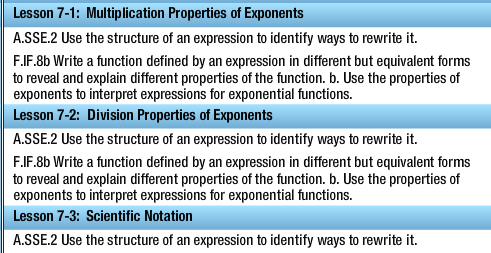 